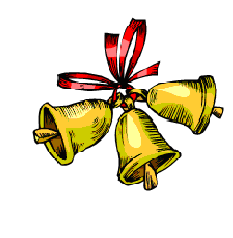 выпуск №2 (2020 – 2021 уч.год)- В КАЛЕЙДОСКОПЕ ШКОЛЬНЫХ ДЕЛ-***  Если память священная в каждой семьеНе чем эта память не истребимаПамять потомков о страшной войнеО жизни и смерти, о братских могилах ***Наполнена память слезами живыхПропитана память кровью погибшихПамять в корнях дубов вековыхПамятью той, земля наша дышит.***Правду святую, та память хранит И каждой душе напоминаетЧто свет всегда темноту победитЧто честь и любовь жизни спасают.        Готовится к открытию отдел школьного музея, посвященный выпускнику школы П.И. Колесникову, летчику, командиру корабля в составе Московской авиагруппы особого назначения ГВФ, выполнявшего боевые задания   Верховного главнокомандования Красной армии в годы Великой Отечественной  войны. Материалы  предоставлены Анной Белорусовой, автором  книги «Летчики особого назначения», внучкой П.И.Колесникова.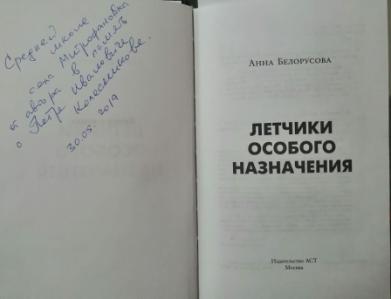 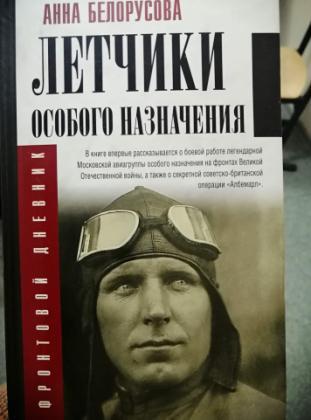 Учредитель и издатель – Совет старшеклассников МБОУ Митрофановская СОШ Куратор:  Сафонова Ольга ЕвгеньевнаГлавный редактор: Коростова Анастасия,11 «А» классКорреспонденты  Котова Анастасия, Бондарева Татьяна, Сотников Матвей, Орешков Константин.Фотокорреспонденты: Коростова Полина, Ракшина Мария.Верстка и дизайн: Гостева Ю., Ракшина М.,Адрес редакции: МБОУ Митрофановская  СОШ, кабинет №207 e-mail  mitrscho@yandex.ru